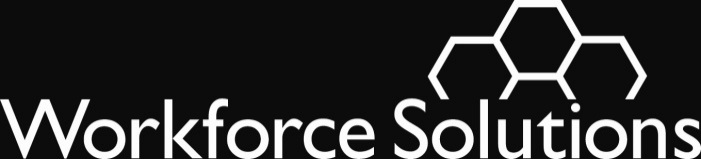 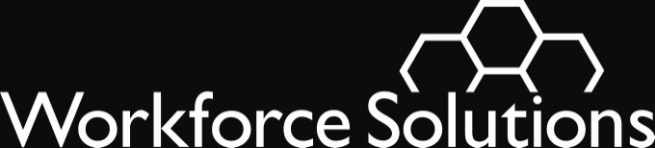 To:  		Career Offices		Financial Aid Support CenterFinancial Aid Payment OfficeFrom:		Brenda WilliamsRebecca NeudeckerSubject:	Managing Financial Aid/Income GuidelinesPurposeProvide revised Financial Aid Income Guidelines for determining eligibility for Workforce Solutions Financial Aid.  New changes in the income guidelines are identified in bold italics text. This issuance updates WS 21-03 Managing Financial Aid/Income Guidelines Change 1 dated February 1, 2022. This issuance updates income guidelines based on the Federal Poverty Guidelines, the Lower Living Standard Income Level, and the State Median Income Guidelines.    BackgroundStaff should use the Financial Aid Income Guidelines when it is necessary to apply an income test to qualify a customer for financial aid.  Action 	Ensure staff uses the most recent Financial Aid Income Guidelines when determining eligibility for Financial Aid.   You can find the Financial Aid Income Guidelines under Financial Aid Services – Desk Aids. QuestionsStaff should first ask questions of their managers or supervisors.  Direct questions to the Board staff through the electronic Issuance Q&A.WS 21-03 Change 2Release Date: May 18, 2022Effective Date: ImmediatelyFinancial AidExpires:  Continuing